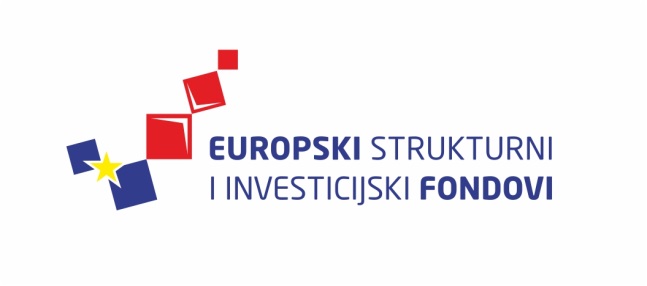 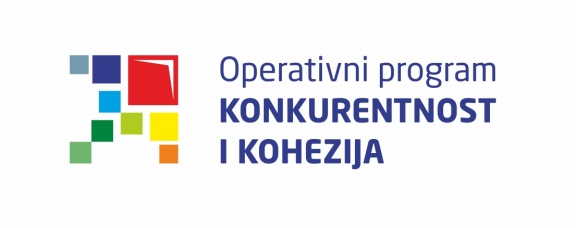 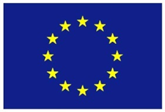 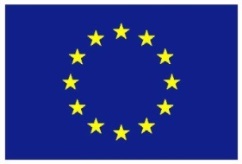 Europska unijaZajedno do fondova EUProvedba programa izobrazbe financira se sredstvima tehničke pomoći iz Operativnog programa Konkurentnost i kohezija, iz Europskog fonda za regionalni razvojEuropski semestar – okvir za gospodarsko upravljanje15. listopada 2015., Hrvatska gospodarska komora15. listopada 2015., Hrvatska gospodarska komora15. listopada 2015., Hrvatska gospodarska komoraLista polaznikaLista polaznikaLista polaznikaIme i prezimeNaziv tijela/institucija:1.Ana Štifter Ministarstvo regionalnoga razvoja i fondova Europske unije2.Svjetlana BušićHrvatska agencija za malo gospodarstvo, inovacije i investicije3.Marcela Gracin FagačMinistarstvo gospodarstva4.Ante Janko BobetkoMinistarstvo gospodarstva5.Sanja BarezaMinistarstvo turizma6.Kristina PericaMinistarstvo gospodarstva7.Damir ReifMinistarstvo znanosti, obrazovanja i sporta8.Milka Marina KovačevićHrvatska agencija za malo gospodarstvo, inovacije i investicije9.Marin PandžićMinistarstvo vanjskih i europskih poslova10.Aida LomDržavni ured za upravljanje državnom imovinom11.Eva KompesMinistarstvo uprave12.Viktorija KunštekMinistarstvo rada i mirovinskoga sustava13.Jurica DugandžićMinistarstvo rada i mirovinskoga sustava14.Vedrana ČovićMinistarstvo financija15.Dejan MrkajaMinistarstvo vanjskih i europskih poslova16.Ivana AlilovićMinistarstvo turizma17.Sandra FrankićMinistarstvo rada i mirovinskoga sustava18.Ivan VidišMinistarstvo vanjskih i europskih poslova19.Nataša NemetMinistarstvo vanjskih i europskih poslova20.Zdravko RotimMinistarstvo financija21.Lana BelasMinistarstvo uprave22.Tamara Klasnić JončićHrvatska narodna banka23.Žana PočučaMinistarstvo zaštite okoliša i prirode24.Filip SuknaićHrvatska agencija za malo gospodarstvo, inovacije i investicije25.Jelena KoricaMinistarstvo financija, Porezna uprava26.Emilia OzekeMinistarstvo financija, Porezna uprava27.Martina Vučković FegešMinistarstvo regionalnoga razvoja i fondova Europske unije28.Petra ReinerMinistarstvo znanosti, obrazovanja i sporta29.Zdravko MurattiMinistarstvo rada i mirovinskoga sustava30.Franjo PresečkiDržavni ured za upravljanje državnom imovinom